Global PaedSurg Fellowship en Entrenamiento en Investigación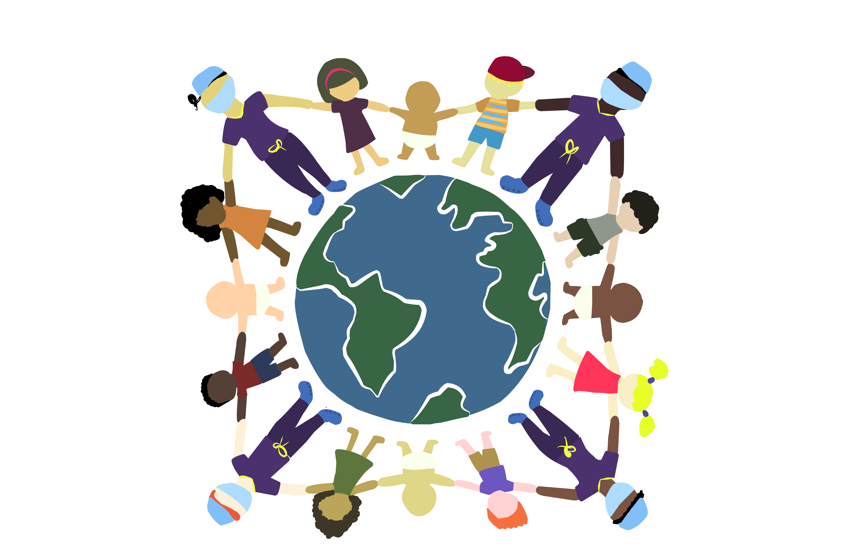 Sesión 4: 22 de febrero de 2019Cómo escribir un protocolo de investigación.Por la Dra. Naomi Wright (King’s College, Londres, Inglaterra)Objetivo de la Sesión: Resumir los pasos más y las guías más importantes para un protocolo de investigación estándar. Objetivos de la Sesión: Proveer una estructura para un protocolo estándarDiscutir los contenidos importantesIdentificar guías que deberían ser seguidas por los diferentes tipos de estudios.Registro del protocoloPublicación del protocoloObjetivos del protocoloResumir el contenido existente sobre el sujeto (revisión de la literatura) Definir la pregunta de investigación y dejar en claro su importancia Formulación de fines y objetivos (con o sin hipótesis) Metodología requerida para resolver la pregunta de investigación y lograr los objetivosConsideraciones éticasDiscusión de fortalezas y debilidades del estudio y el potencial resultadoEscribiendo un Protocolo - ComponentesTítulo del Estudio El título del estudio debe ser preciso; corto y concisa; detallar el tipo de estudio, población, medida(s) de resultados; que su objetivo sea que tenga de 12 a 15 palabras de largo. Detalles Administrativos La página del título debe contener los siguientes detalles: Título y autoresAfiliacionesDetalles de contacto del Autor de Correspondencia / investigador principal (dirección postal, dirección de correo electrónico, número telefónico)Versión del protocolo con fecha Número de registro del estudioFinanciamientoPágina de Contenidos (Índice): especialmente importante si el protocolo es extensoLista de AbreviaturasResumenConciso, resumiendo todo lo esencial del protocolo300 palabras como máximo Típicamente consiste en: Antecedentes: 1-2 oraciones Objetivo: 1 oración cortaMetodología (lo robusto del resumen – se conforma del diseño de estudio, población, recolección de datos, análisis, ética)Diseminación (presentación internacional, publicación revisada por pares)Resultado (1-2 oraciones relacionados a lo que usted espera que el estudio logre)(resumen ejecutivo – alternativo – un poco más extenso, de alrededor de 500 palabras)Introducción Delinee el problema de manera extensa – podría ser global y, después un poco más enfocado a aspectos locales. Resuma lo que ya se sabe sobre el problema/sujeto de estudios previosDescriba el contexto local y la poblaciónTermine con algunas oraciones relacionadas a los objetivos que el estudio busca lograr, así como éstos llenaran el hueco de conocimiento / atenderán el problema de estudioPropósito del Estudio 1 oración que resuma el objetivo principal del estudioPuede incluirse en lugar de una pregunta de investigación en un protocolo, pero ésta también puede incluirseDebe ser lógica, coherente, factible, concisa, realista, considerar las condiciones locales, fraseada claramente para lograr el fin del estudio y relacionada con lo que la investigación específicamente intenta lograrObjetivos del Estudio Típicamente, 3-4 objetivos que provean mayores detalles al respecto de los objetivos primarios y secundarios SMART:Specific (Específicos)
Measurable (Medibles)
Achievable (Logrables)
Relevant (Relevantes)
Time based (Basados en Tiempo)Propósitos y Objetivos – También pueden ser puestos como objetivos primarios y secundarios. Hipótesis – transforma la pregunta de investigación en un formato fácil de ser ensayado o lograr una declaración que predice un resultado esperado (nula vs alternativa). La hipótesis nula asume que no habrá diferencias entre dos grupos. La hipótesis alternativa asume que sí lo habrá - se encuentra en línea con lo que los investigadores predicen. Material y Métodos (Metodología)Describe donde, quién, cómo y cuándo se llevará a cabo la investigaciónExplica el Diseño del EstudioPoblación, criterios de inclusión/exclusión, cálculo del tamaño de la muestraDetalles de Intervención (+/- estrategia de implementación) si se incluyeDefine Resultados primarios y secundariosDefine las variables y los detalles de cómo serán medidos y recolectados (demografía clave, posibles factores de confusión, modificadores de efectos)Métodos e Instrumentos de Recolección de Datos Recolección de datos retrospectiva, prospectivaCuestionarios, entrevistas y forma de recolección de datos Pruebas de laboratorio, exámenes clínicos, otrosUna descripción de los instrumentos/herramientas que serán utilizados para la recolección de datos y se deben proveer los métodos que se usarán para probar la validez y confiabilidad del instrumento.Usar herramientas de recolección de datos o encuestas pre-validadas Uso de un estudio pilotoIncluir en el apéndice copias de la colección de datos que se usarán Considere la validación de datosPlan de análisis de datosConsejo / aportación de un estadista (debe ser mencionado o se le debe agradecer en el protocolo)Las pruebas estadísticas deben ser utilizadas para checar significancia a la pregunta de investigación / hipótesisPruebas estadísticas apropiadas deberían ser descritas, mencionar el nivel de significancia.Importante mencionar el software utilizado y su versión.Manejo y compartición de Datos Para el manejo y almacenamiento de los datos se debe considerar lo siguiente: Nivel de confidencialidad, anonimato, quién tiene acceso a éstos, donde serán almacenados, nivel de protección, por cuanto tiempo serán almacenados.Cómo serán gestionadosCompartición de datos ¿En qué plataformas serán compartidos los datos? Se deben compartir de manera apropiadaCompartir el acceso abierto a la base de datos sin identificadores individuales y anónimos se está volviendo muy común. Permite transparencia de los resultados del estudio y permite a otros utilizar los datos para usos futuros. Gestión de ProyectoPlan de trabajo – esto es un esbozo de las actividades de todas las fases de la investigación que se llevarán a cabo, de acuerdo con un cronograma de actividades anticipado.Definir un Cronograma (o Tabla de tiempo) para cada etapa mayor del protocolo de estudio y el personal involucrado en el estudio o los datos debe ser adecuadamente entrenado. Fortalezas y limitantes Defina claramente lo que el estudio puede y no puede lograr.Consideraciones Éticas Debe estar acorde con la declaración de Helsinki. El estudio no debe comenzar hasta que se haya recibido la aprobación del comité de ética en investigación. Explicación de los beneficios y riesgos para los sujetos involucrados, así como las implicaciones físicas, sociales y psicológicas de la investigación. Detalles de la información que será entregada a los pacientes del estudio con tratamientos o abordajes alternativos. Consentimiento informado de los participantes (justificación para la investigación, riesgos, confidencialidad, participación voluntaria)DiseminaciónEs necesario tener un plan de diseminación Resumen de Presupuesto de FinanciamientoCada aspecto debe ser justificado Todos los costos, incluyendo personal, consumibles, equipamiento, suministros, comunicación y fondos para pacientes y datos. ResultadoUn resumen de un párrafo de lo que usted espera que su estudio logrará.ReferenciasSistemas de cita estilo Vancouver y Harvard son frecuentemente utilizadosEl uso de software como EndNote puede ayudar con la eficiencia y la precisión. Apéndice (s)Archivos suplementarios adjuntos al final del protocolo, tales como: Formato de consentimientoCartas de los comités de ética Cuestionario del estudio Formatos de registro de casosDetalles de Presupuesto Otra información relevante e importante para la conducción del estudioNB: Un investigador debería ser capaz de leer su protocolo como una receta y si lo ejecuta, debe ser capaz de conducir el mismo estudio y lograr los mismos resultadosGuías de Reporte de ProtocolosGuías Especificas de reporte de protocolos para diferentes diseños de estudiosGuías CONSORT – ECAs (http://www.consort-statement.org) Guías SPIRIT – estudios de intervención (http://www.spirit-statement.org) Guías STROBE – estudios observacionales (https://www.strobe-statement.org/index.php?id=strobe-home) Guías PRISMA-P – revisiones sistemáticas y metaanálisis (http://www.prisma-statement.org/Extensions/Protocols.aspx) Guías STARD – estudios de precisión diagnóstica (http://www.equator-network.org/reporting-guidelines/stard)Guías STREGA – estudios genéticos (http://www.equator-network.org/reporting-guidelines/strobe-strega/)Estatuto GATHER – estudios para estimados de salud global (http://gather-statement.org/)Registro de Protocolo Es importante registrar el estudio antes del reclutamiento del primer paciente del estudio. El protocolo puede ser registrado en las siguientes plataformas: ClinicalTrials.gov: https://clinicaltrials.gov WHO’s International Clinical Trial Registry Platform (Plataforma Internacional de Registro de Ensayos Clínicos de la OMS): https://www.who.int/ictrp/search/en/ PROPSPERO (para revisiones sistemáticas)  https://www.crd.york.ac.uk/prospero/Publicación¿Por qué?Añade rigor científico – resultados presentados / el análisis será comparado con lo que se intentaba hacer originalmente El artículo de resultados puede hacer referencia al protocolo (en la sección de metodología) dejando más espacio en el texto para resultados / discusión Publicación AdicionalEvitar trabajos duplicados, específicamente en revisiones sistemáticas¿Donde? Muchas revistas – revise el sitio web antes de la preparación para sometimiento a revisión 